PROFESSORAS: ALESSANDRA - ALINESEMANA DE 14/09 A 18/09SEQUÊNCIA DIDÁTICA MÊS DE SETEMBROLEITURA, PALAVRAS E FRASESLEIA O TEXTO E PINTE: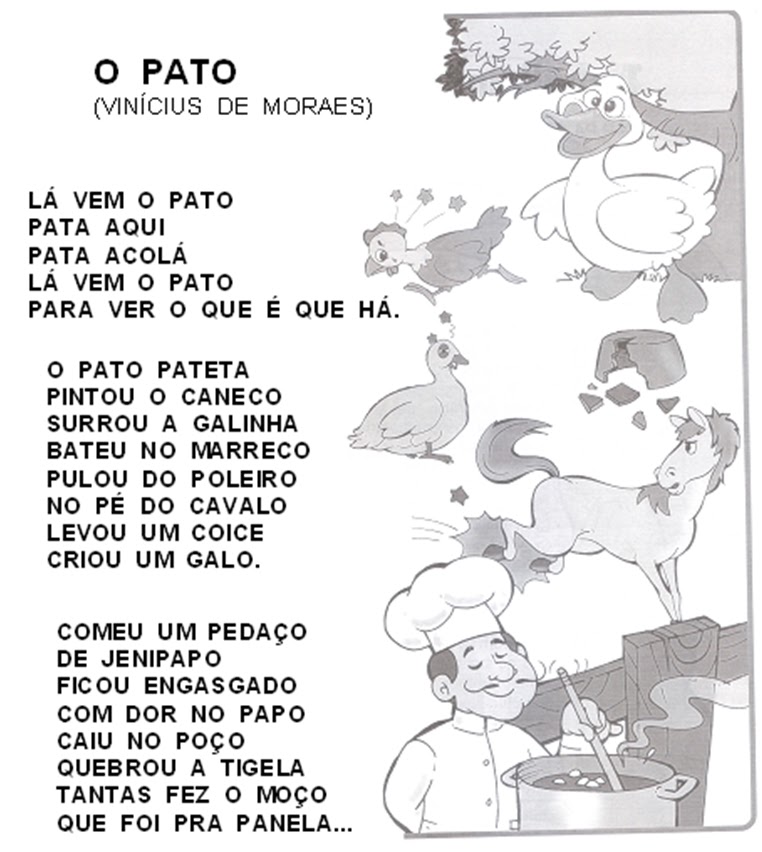  PINTE NO TEXTO O NOME DOS DESENHOS E COPIE NO RETÂNGULO: 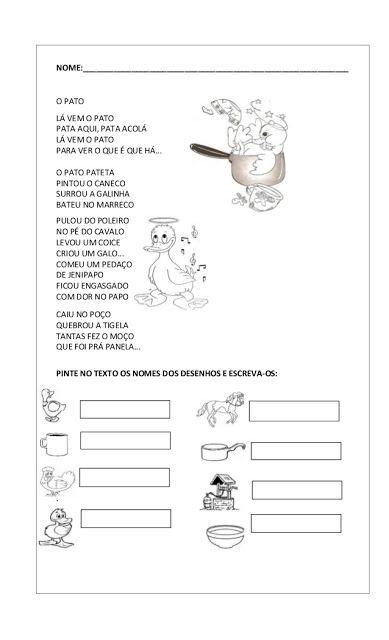  COPIAR TODAS AS PALAVRAS DO TEXTO QUE TEM A LETRA P.PINTAR AS SÍLABAS DA FAMÍLIA DO P. PA – PE – PI – PO –PU.___________________________________________________________________________________________________________________________________________________________________________________________________________________________________________________________________________________ FORME UMA FRASE COM A PALAVRA PATO E DESENHE:___________________________________________________________________________________________________________________________________________________________________________________________________________RESOLVA AS SITUAÇÕES PROBLEMAS: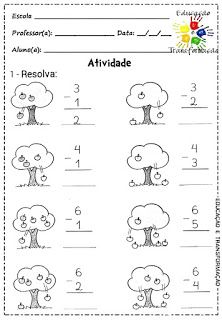 ESCOLA MUNICIPAL DE EDUCAÇÃO BÁSICA ALFREDO GOMES.DIRETORA: IVÂNIA NORA.ASSESSORA PEDAGÓGICA: SIMONE ANDRÉA CARL.ASSESSORA TÉCNICA ADM.: TANIA N. DE ÁVILA.PROFESSORA: ALESSANDRA - ALINEDISCIPLINA: MATEMÁTICACATANDUVAS – SCANO 2020 - TURMA 